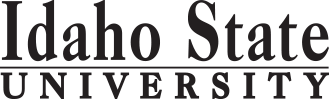                                                                                                                                                                                                 Form Revised 1.24.2018Course Subject and TitleCr. Min. Grade*GE, UU or UM**Sem. OfferedPrerequisiteCo RequisiteSemester OneSemester OneSemester OneSemester OneSemester OneSemester OneSemester OneGE Objective 1: ENGL 1101 English Composition3CGEAppropriate placement scoreGE Objective 5: BIOL 1101/1101L Biology I and Lab4CGEMATH 1108 or equivalent scoreGE Objective 5: CHEM 1101 General Chemistry3CGEMATH 1108 or equivalent scoreHO 0106 or HE/HCA 2210 Medical Terminology2C                                                                                            Total12Semester TwoSemester TwoSemester TwoSemester TwoSemester TwoSemester TwoSemester TwoGE Objective 2: COMM 1101 Principles of Speech3CGEGE Objective 3:3CGEGE Objective 6: SOC 1101 or SOC 1102 or PSYC 11013CGEBIOL 3301/3301L Anatomy and Physiology and Lab4CF,SBIOL 3301/3301L                                                                                            Total13Semester Three (Summer)Semester Three (Summer)Semester Three (Summer)Semester Three (Summer)Semester Three (Summer)Semester Three (Summer)Semester Three (Summer)GE Objective 4: 3GEBIOL 2221/2221L Microbiology and Lab4CCHEM 1101 or CHEM 1111 and CHEM 1111LBIOL 2221/2221L                                                                                             Total7Semester FourSemester FourSemester FourSemester FourSemester FourSemester FourSemester FourGE Objective 1: ENGL 1102 3CGEENGL 1101 or equivalentBIOL 3302/3302L Anatomy and Physiology and Lab4CF,SBIOL 3303/3302LRESP 2200/2200L Into to Respiratory Care and Lab4CFRESP 2200/2200LRESP 2211 Pharmacotherapy for Respiratory Therapists2CFRESP 2200                                                                                             Total13Semester FiveSemester FiveSemester FiveSemester FiveSemester FiveSemester FiveSemester FiveRESP 2214 Introduction to Pulmonary Disease4CSRESP 2200RESP 3301/3301L Mechanical Ventilators4CSRESP 2200RESP 3301/3301LRESP 3320 Clinical Practice of Therapeutic Procedures I5CSRESP 2200/2200L, RESP 2211                                                                                              Total13Semester Six (Summer)Semester Six (Summer)Semester Six (Summer)Semester Six (Summer)Semester Six (Summer)Semester Six (Summer)Semester Six (Summer)GE Objective 6: Select from options not already taken3C-GERESP 2231 Patient Assessment I2CSuRESP 2214RESP 3325 Clinical Practice of Therapeutic Procedures II3CSuRESP 2214, 3301, 3320                                                                                              Total8Semester SevenSemester SevenSemester SevenSemester SevenSemester SevenSemester SevenSemester SevenGE Objective 4:3C-GERESP 2232 Patient Assessment II2CFRESP 2231RESP 2280 Case Management I2CFRESP 2231RESP 3330 Clinical Practice of Therapeutic Procedures III5CFRESP 2231, 3325                                                                                              Total                                        12Semester Eight   Semester Eight   Semester Eight   Semester Eight   Semester Eight   Semester Eight   Semester Eight   GE Objective 7 or 8:3C-GE Objective 9:3C-RESP 3310 Case Management II2CSRESP 2280RESP 3335 Clinical Practice of Therapeutic Procedures IV5CSRESP 2232, 2280, 3330                                                                                              Total                                              13*GE=General Education Objective, UU=Upper Division University, UM= Upper Division Major**See Course Schedule section of Course Policies page in the e-catalog (or input F, S, Su, etc.)*GE=General Education Objective, UU=Upper Division University, UM= Upper Division Major**See Course Schedule section of Course Policies page in the e-catalog (or input F, S, Su, etc.)*GE=General Education Objective, UU=Upper Division University, UM= Upper Division Major**See Course Schedule section of Course Policies page in the e-catalog (or input F, S, Su, etc.)*GE=General Education Objective, UU=Upper Division University, UM= Upper Division Major**See Course Schedule section of Course Policies page in the e-catalog (or input F, S, Su, etc.)*GE=General Education Objective, UU=Upper Division University, UM= Upper Division Major**See Course Schedule section of Course Policies page in the e-catalog (or input F, S, Su, etc.)*GE=General Education Objective, UU=Upper Division University, UM= Upper Division Major**See Course Schedule section of Course Policies page in the e-catalog (or input F, S, Su, etc.)*GE=General Education Objective, UU=Upper Division University, UM= Upper Division Major**See Course Schedule section of Course Policies page in the e-catalog (or input F, S, Su, etc.)2019-2020 Major RequirementsCRGENERAL EDUCATION OBJECTIVESSatisfy Objectives 1,2,3,4,5,6 (7 or 8) and 9GENERAL EDUCATION OBJECTIVESSatisfy Objectives 1,2,3,4,5,6 (7 or 8) and 9GENERAL EDUCATION OBJECTIVESSatisfy Objectives 1,2,3,4,5,6 (7 or 8) and 9GENERAL EDUCATION OBJECTIVESSatisfy Objectives 1,2,3,4,5,6 (7 or 8) and 9GENERAL EDUCATION OBJECTIVESSatisfy Objectives 1,2,3,4,5,6 (7 or 8) and 9GENERAL EDUCATION OBJECTIVESSatisfy Objectives 1,2,3,4,5,6 (7 or 8) and 936  cr. minRespiratory Therapy, AS  -  MAJOR REQUIREMENTS541. Written English  (6 cr. min)                                ENGL 11011. Written English  (6 cr. min)                                ENGL 11011. Written English  (6 cr. min)                                ENGL 11011. Written English  (6 cr. min)                                ENGL 11011. Written English  (6 cr. min)                                ENGL 11011. Written English  (6 cr. min)                                ENGL 11013RESP 2200 Introduction to Respiratory Care3                                                                                    ENGL 1102                                                                                    ENGL 1102                                                                                    ENGL 1102                                                                                    ENGL 1102                                                                                    ENGL 1102                                                                                    ENGL 11023RESP 2200L Introduction to Respiratory Care Lab12. Spoken English   (3 cr. min)                               COMM 11012. Spoken English   (3 cr. min)                               COMM 11012. Spoken English   (3 cr. min)                               COMM 11012. Spoken English   (3 cr. min)                               COMM 11012. Spoken English   (3 cr. min)                               COMM 11012. Spoken English   (3 cr. min)                               COMM 11013RESP 2211 Pharmacotherapy for Respiratory Therapists23. Mathematics      (3 cr. min)                           3. Mathematics      (3 cr. min)                           3. Mathematics      (3 cr. min)                           3. Mathematics      (3 cr. min)                           3. Mathematics      (3 cr. min)                           3. Mathematics      (3 cr. min)                           3RESP 2214 Introduction to Pulmonary Disease44. Humanities, Fine Arts, Foreign Lang.    (2 courses; 2 categories; 6 cr. min)4. Humanities, Fine Arts, Foreign Lang.    (2 courses; 2 categories; 6 cr. min)4. Humanities, Fine Arts, Foreign Lang.    (2 courses; 2 categories; 6 cr. min)4. Humanities, Fine Arts, Foreign Lang.    (2 courses; 2 categories; 6 cr. min)4. Humanities, Fine Arts, Foreign Lang.    (2 courses; 2 categories; 6 cr. min)4. Humanities, Fine Arts, Foreign Lang.    (2 courses; 2 categories; 6 cr. min)4. Humanities, Fine Arts, Foreign Lang.    (2 courses; 2 categories; 6 cr. min)RESP 2231 Patient Assessment I2RESP 2232 Patient Assessment II2RESP 2280 Case Management I25. Natural Sciences         (2 lectures-different course prefixes, 1 lab; 7 cr. min)5. Natural Sciences         (2 lectures-different course prefixes, 1 lab; 7 cr. min)5. Natural Sciences         (2 lectures-different course prefixes, 1 lab; 7 cr. min)5. Natural Sciences         (2 lectures-different course prefixes, 1 lab; 7 cr. min)5. Natural Sciences         (2 lectures-different course prefixes, 1 lab; 7 cr. min)5. Natural Sciences         (2 lectures-different course prefixes, 1 lab; 7 cr. min)5. Natural Sciences         (2 lectures-different course prefixes, 1 lab; 7 cr. min)RESP 3301 Mechanical Ventilators3   BIOL 1101/1101L Biology I   BIOL 1101/1101L Biology I   BIOL 1101/1101L Biology I   BIOL 1101/1101L Biology I   BIOL 1101/1101L Biology I   BIOL 1101/1101L Biology I4RESP 3301L Mechanical Ventilators Lab1   CHEM 1101 Introduction to General Chemistry   CHEM 1101 Introduction to General Chemistry   CHEM 1101 Introduction to General Chemistry   CHEM 1101 Introduction to General Chemistry   CHEM 1101 Introduction to General Chemistry   CHEM 1101 Introduction to General Chemistry3RESP 3310 Case Management II2RESP 3320 Clinical Practice of Therapeutic Procedures I56. Behavioral and Social Science        (2 courses-different prefixes; 6 cr. min)6. Behavioral and Social Science        (2 courses-different prefixes; 6 cr. min)6. Behavioral and Social Science        (2 courses-different prefixes; 6 cr. min)6. Behavioral and Social Science        (2 courses-different prefixes; 6 cr. min)6. Behavioral and Social Science        (2 courses-different prefixes; 6 cr. min)6. Behavioral and Social Science        (2 courses-different prefixes; 6 cr. min)6. Behavioral and Social Science        (2 courses-different prefixes; 6 cr. min)RESP 3325 Clinical Practice of Therapeutic Procedures II3   SOC 1101 Into to Sociology  OR   SOC 1102 Social Problems   SOC 1101 Into to Sociology  OR   SOC 1102 Social Problems   SOC 1101 Into to Sociology  OR   SOC 1102 Social Problems   SOC 1101 Into to Sociology  OR   SOC 1102 Social Problems   SOC 1101 Into to Sociology  OR   SOC 1102 Social Problems   SOC 1101 Into to Sociology  OR   SOC 1102 Social Problems3RESP 3330 Clinical Practice of Therapeutic Procedures III5   PSYC 1101 Introduction to General Psychology - recommended   PSYC 1101 Introduction to General Psychology - recommended   PSYC 1101 Introduction to General Psychology - recommended   PSYC 1101 Introduction to General Psychology - recommended   PSYC 1101 Introduction to General Psychology - recommended   PSYC 1101 Introduction to General Psychology - recommended3RESP 3335 Clinical Practice of Therapeutic Procedures IV5One Course from EITHER Objective 7 OR  8                    (1course;  3 cr. min)One Course from EITHER Objective 7 OR  8                    (1course;  3 cr. min)One Course from EITHER Objective 7 OR  8                    (1course;  3 cr. min)One Course from EITHER Objective 7 OR  8                    (1course;  3 cr. min)One Course from EITHER Objective 7 OR  8                    (1course;  3 cr. min)One Course from EITHER Objective 7 OR  8                    (1course;  3 cr. min)One Course from EITHER Objective 7 OR  8                    (1course;  3 cr. min)7. Critical Thinking7. Critical Thinking7. Critical Thinking7. Critical Thinking7. Critical Thinking7. Critical Thinking3Additional Required Courses:8. Information Literacy   8. Information Literacy   8. Information Literacy   8. Information Literacy   8. Information Literacy   8. Information Literacy   3BIOL 3301/3301L Anatomy and Physiology & Lab49. Cultural Diversity                                                             (1 course;  3 cr. min)9. Cultural Diversity                                                             (1 course;  3 cr. min)9. Cultural Diversity                                                             (1 course;  3 cr. min)9. Cultural Diversity                                                             (1 course;  3 cr. min)9. Cultural Diversity                                                             (1 course;  3 cr. min)9. Cultural Diversity                                                             (1 course;  3 cr. min)9. Cultural Diversity                                                             (1 course;  3 cr. min)BIOL 3302/3302L Anatomy and Physiology & Lab43HO 0106 or HE/HCA 2210 Medical Terminology2                                                                                                  Total GE                                                                                                  Total GE                                                                                                  Total GE                                                                                                  Total GE                                                                                                  Total GE                                                                                                  Total GE37BIOL 2221/2221L Microbiology and Lab4Undergraduate Catalog and GE Objectives by Catalog Year Undergraduate Catalog and GE Objectives by Catalog Year Undergraduate Catalog and GE Objectives by Catalog Year Undergraduate Catalog and GE Objectives by Catalog Year Undergraduate Catalog and GE Objectives by Catalog Year Undergraduate Catalog and GE Objectives by Catalog Year Undergraduate Catalog and GE Objectives by Catalog Year Undergraduate Catalog and GE Objectives by Catalog Year Undergraduate Catalog and GE Objectives by Catalog Year Undergraduate Catalog and GE Objectives by Catalog Year Undergraduate Catalog and GE Objectives by Catalog Year Undergraduate Catalog and GE Objectives by Catalog Year Undergraduate Catalog and GE Objectives by Catalog Year Undergraduate Catalog and GE Objectives by Catalog Year MAP Credit SummaryMAP Credit SummaryMAP Credit SummaryMAP Credit SummaryMAP Credit SummaryCRCRMajor Major Major Major Major 5454General Education General Education General Education General Education General Education 3737                                                                                     TOTAL                                                                                     TOTAL                                                                                     TOTAL                                                                                     TOTAL                                                                                     TOTAL9191Graduation Requirement Minimum Credit ChecklistGraduation Requirement Minimum Credit ChecklistGraduation Requirement Minimum Credit ChecklistConfirmedConfirmedConfirmedConfirmedMinimum 36 cr. General Education Objectives (15 cr. AAS)Minimum 36 cr. General Education Objectives (15 cr. AAS)Minimum 36 cr. General Education Objectives (15 cr. AAS)Minimum 16 cr. Upper Division in Major (0 cr.  Associate)Minimum 16 cr. Upper Division in Major (0 cr.  Associate)Minimum 16 cr. Upper Division in Major (0 cr.  Associate)Minimum 36 cr. Upper Division Overall (0 cr.  Associate)Minimum 36 cr. Upper Division Overall (0 cr.  Associate)Minimum 36 cr. Upper Division Overall (0 cr.  Associate)Minimum of 120 cr. Total (60 cr. Associate)Minimum of 120 cr. Total (60 cr. Associate)Minimum of 120 cr. Total (60 cr. Associate)Advising NotesAdvising NotesMAP Completion Status (for internal use only)MAP Completion Status (for internal use only)MAP Completion Status (for internal use only)MAP Completion Status (for internal use only)MAP Completion Status (for internal use only)MAP Completion Status (for internal use only)MAP Completion Status (for internal use only)DateDateDateDateDateDateDepartment: CAA or COT:TIM 06/17/2019TIM 06/17/2019TIM 06/17/2019TIM 06/17/2019TIM 06/17/2019TIM 06/17/2019Registrar: 